Tiertime Cetus Mk3 3D printer Safe Operating ProcessTiertime Cetus Mk3 3D printer Safe Operating ProcessTiertime Cetus Mk3 3D printer Safe Operating ProcessTiertime Cetus Mk3 3D printer Safe Operating ProcessTiertime Cetus Mk3 3D printer Safe Operating ProcessTiertime Cetus Mk3 3D printer Safe Operating ProcessTiertime Cetus Mk3 3D printer Safe Operating ProcessTiertime Cetus Mk3 3D printer Safe Operating ProcessThis Safe Operating Process (SOP) is to be used in conjunction with any legislation, operating manuals, Australian or International Standards or task relevant training.This Safe Operating Process (SOP) is to be used in conjunction with any legislation, operating manuals, Australian or International Standards or task relevant training.This Safe Operating Process (SOP) is to be used in conjunction with any legislation, operating manuals, Australian or International Standards or task relevant training.This Safe Operating Process (SOP) is to be used in conjunction with any legislation, operating manuals, Australian or International Standards or task relevant training.This Safe Operating Process (SOP) is to be used in conjunction with any legislation, operating manuals, Australian or International Standards or task relevant training.This Safe Operating Process (SOP) is to be used in conjunction with any legislation, operating manuals, Australian or International Standards or task relevant training.This Safe Operating Process (SOP) is to be used in conjunction with any legislation, operating manuals, Australian or International Standards or task relevant training.This Safe Operating Process (SOP) is to be used in conjunction with any legislation, operating manuals, Australian or International Standards or task relevant training.Description of the Work:Description of the Work:Description of the Work:Description of the Work:Description of the Work:Description of the Work:Description of the Work:Description of the Work:Use of the Tiertime Cetus Mk3 3D printer to complete 3D printing projectsUse of the Tiertime Cetus Mk3 3D printer to complete 3D printing projectsUse of the Tiertime Cetus Mk3 3D printer to complete 3D printing projectsUse of the Tiertime Cetus Mk3 3D printer to complete 3D printing projectsUse of the Tiertime Cetus Mk3 3D printer to complete 3D printing projectsUse of the Tiertime Cetus Mk3 3D printer to complete 3D printing projectsUse of the Tiertime Cetus Mk3 3D printer to complete 3D printing projectsUse of the Tiertime Cetus Mk3 3D printer to complete 3D printing projectsPersonal Protective Equipment Required: remove any which are not relevantPersonal Protective Equipment Required: remove any which are not relevantPersonal Protective Equipment Required: remove any which are not relevantPersonal Protective Equipment Required: remove any which are not relevantPersonal Protective Equipment Required: remove any which are not relevantPersonal Protective Equipment Required: remove any which are not relevantPersonal Protective Equipment Required: remove any which are not relevantPersonal Protective Equipment Required: remove any which are not relevant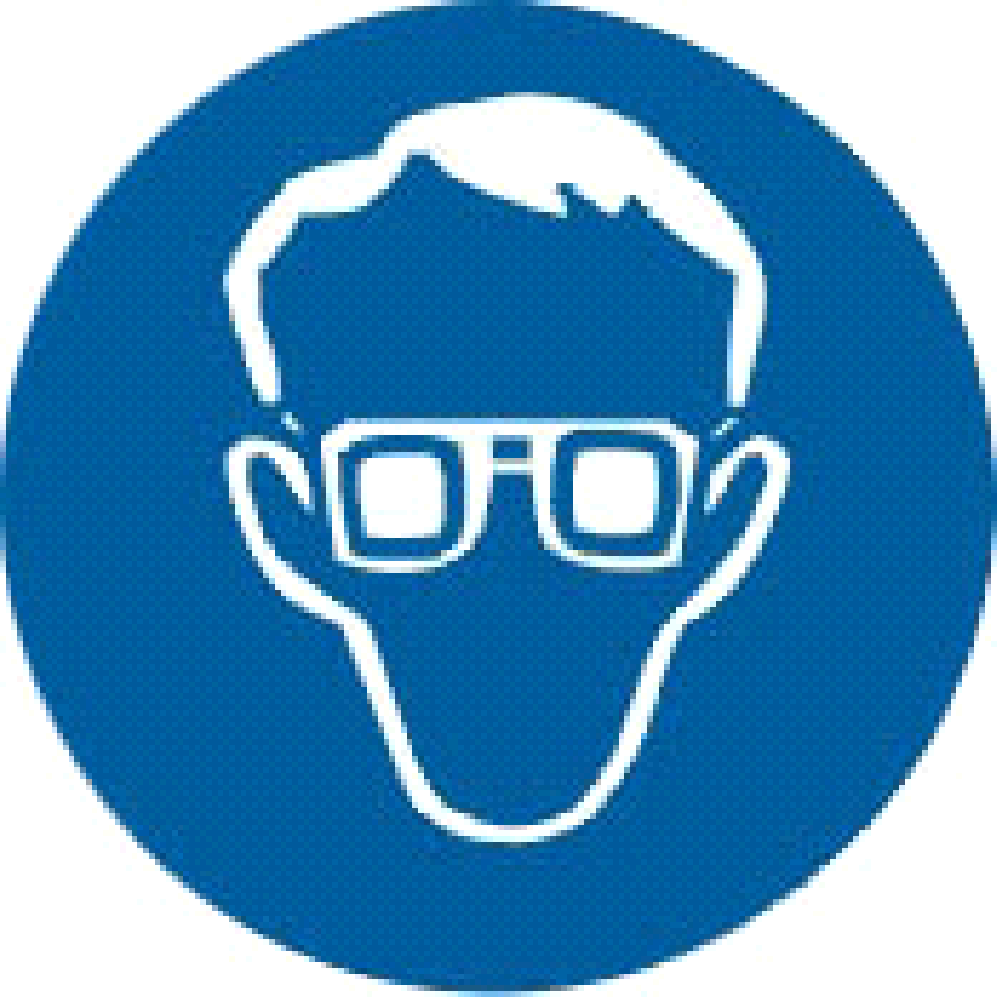 Safety glasses may be required for some operations.Safety glasses may be required for some operations.Safety glasses may be required for some operations.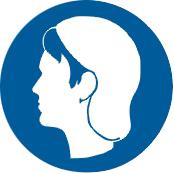 Long and loose hair must be contained.Long and loose hair must be contained.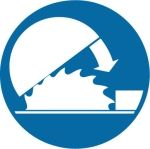 Safety guard must be used at all times.Safety guard must be used at all times.Safety guard must be used at all times.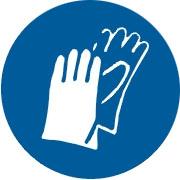 Safety gloves may be required for some operations.Safety gloves may be required for some operations.Potential HazardsPotential HazardsPotential HazardsPotential HazardsPotential HazardsPotential HazardsPotential HazardsFumes and particlesFumes and particlesFumes and particlesFumes and particlesFumes and particlesCuts when removing printed objects from the print boardCuts when removing printed objects from the print boardBurns from hot surfaces - especially the print head nozzleBurns from hot surfaces - especially the print head nozzleBurns from hot surfaces - especially the print head nozzleBurns from hot surfaces - especially the print head nozzleBurns from hot surfaces - especially the print head nozzleParticles in eyes when trimming projectsParticles in eyes when trimming projectsPinching from the print fanPinching from the print fanPinching from the print fanPinching from the print fanPinching from the print fanWater leaks and electricity. Do not use near any wet surfacesWater leaks and electricity. Do not use near any wet surfacesPre-Operational Safety Checks:Pre-Operational Safety Checks:Pre-Operational Safety Checks:Pre-Operational Safety Checks:Pre-Operational Safety Checks:Pre-Operational Safety Checks:Pre-Operational Safety Checks:Make sure you have completed the 3D printer induction. Check the Tiertime Cetus Mk3 is free from of obstructions that may prevent the machine from feeding material smoothlyEnsure the print board is correctly locked to the print tableCheck that no maintenance tools are present in the UpBox Ensure the spool and filament is not an entanglement riskCheck filament is loaded per instructions? Make sure you are familiar with how to change filament before doing so or ask a MakerSpace technician to assistEnsure PLA filament is being used. We only support the use of PLA filament in the Library Makerspace. ABS filament is not to be used in the Library MakerSpaceReport any suspect equipment to your MakerSpace technicianEnsure you have the correct PPE - protective glasses, gloves.Make sure you have completed the 3D printer induction. Check the Tiertime Cetus Mk3 is free from of obstructions that may prevent the machine from feeding material smoothlyEnsure the print board is correctly locked to the print tableCheck that no maintenance tools are present in the UpBox Ensure the spool and filament is not an entanglement riskCheck filament is loaded per instructions? Make sure you are familiar with how to change filament before doing so or ask a MakerSpace technician to assistEnsure PLA filament is being used. We only support the use of PLA filament in the Library Makerspace. ABS filament is not to be used in the Library MakerSpaceReport any suspect equipment to your MakerSpace technicianEnsure you have the correct PPE - protective glasses, gloves.Make sure you have completed the 3D printer induction. Check the Tiertime Cetus Mk3 is free from of obstructions that may prevent the machine from feeding material smoothlyEnsure the print board is correctly locked to the print tableCheck that no maintenance tools are present in the UpBox Ensure the spool and filament is not an entanglement riskCheck filament is loaded per instructions? Make sure you are familiar with how to change filament before doing so or ask a MakerSpace technician to assistEnsure PLA filament is being used. We only support the use of PLA filament in the Library Makerspace. ABS filament is not to be used in the Library MakerSpaceReport any suspect equipment to your MakerSpace technicianEnsure you have the correct PPE - protective glasses, gloves.Make sure you have completed the 3D printer induction. Check the Tiertime Cetus Mk3 is free from of obstructions that may prevent the machine from feeding material smoothlyEnsure the print board is correctly locked to the print tableCheck that no maintenance tools are present in the UpBox Ensure the spool and filament is not an entanglement riskCheck filament is loaded per instructions? Make sure you are familiar with how to change filament before doing so or ask a MakerSpace technician to assistEnsure PLA filament is being used. We only support the use of PLA filament in the Library Makerspace. ABS filament is not to be used in the Library MakerSpaceReport any suspect equipment to your MakerSpace technicianEnsure you have the correct PPE - protective glasses, gloves.Make sure you have completed the 3D printer induction. Check the Tiertime Cetus Mk3 is free from of obstructions that may prevent the machine from feeding material smoothlyEnsure the print board is correctly locked to the print tableCheck that no maintenance tools are present in the UpBox Ensure the spool and filament is not an entanglement riskCheck filament is loaded per instructions? Make sure you are familiar with how to change filament before doing so or ask a MakerSpace technician to assistEnsure PLA filament is being used. We only support the use of PLA filament in the Library Makerspace. ABS filament is not to be used in the Library MakerSpaceReport any suspect equipment to your MakerSpace technicianEnsure you have the correct PPE - protective glasses, gloves.Make sure you have completed the 3D printer induction. Check the Tiertime Cetus Mk3 is free from of obstructions that may prevent the machine from feeding material smoothlyEnsure the print board is correctly locked to the print tableCheck that no maintenance tools are present in the UpBox Ensure the spool and filament is not an entanglement riskCheck filament is loaded per instructions? Make sure you are familiar with how to change filament before doing so or ask a MakerSpace technician to assistEnsure PLA filament is being used. We only support the use of PLA filament in the Library Makerspace. ABS filament is not to be used in the Library MakerSpaceReport any suspect equipment to your MakerSpace technicianEnsure you have the correct PPE - protective glasses, gloves.Make sure you have completed the 3D printer induction. Check the Tiertime Cetus Mk3 is free from of obstructions that may prevent the machine from feeding material smoothlyEnsure the print board is correctly locked to the print tableCheck that no maintenance tools are present in the UpBox Ensure the spool and filament is not an entanglement riskCheck filament is loaded per instructions? Make sure you are familiar with how to change filament before doing so or ask a MakerSpace technician to assistEnsure PLA filament is being used. We only support the use of PLA filament in the Library Makerspace. ABS filament is not to be used in the Library MakerSpaceReport any suspect equipment to your MakerSpace technicianEnsure you have the correct PPE - protective glasses, gloves.Operational Safety Checks:Operational Safety Checks:Operational Safety Checks:Operational Safety Checks:Operational Safety Checks:Operational Safety Checks:Operational Safety Checks:Turn on the TiertimeEnsure you have elected the correct filament type setting - PLA settingDo not move the Tiertime Cetus Mk3 during operationsDo not initiate movement of the print head whilst any foreign body, clothing, hair, fingers) are close to or entangled in the machineNever touch the nozzle, print head or print bed during operations. This could result in burns or other personal injuriesNever attempt to remove the nozzle from the print headNever touch print head, print board or printed parts immediately after print operations as they will be HOT Especially the print head Turn on the TiertimeEnsure you have elected the correct filament type setting - PLA settingDo not move the Tiertime Cetus Mk3 during operationsDo not initiate movement of the print head whilst any foreign body, clothing, hair, fingers) are close to or entangled in the machineNever touch the nozzle, print head or print bed during operations. This could result in burns or other personal injuriesNever attempt to remove the nozzle from the print headNever touch print head, print board or printed parts immediately after print operations as they will be HOT Especially the print head Turn on the TiertimeEnsure you have elected the correct filament type setting - PLA settingDo not move the Tiertime Cetus Mk3 during operationsDo not initiate movement of the print head whilst any foreign body, clothing, hair, fingers) are close to or entangled in the machineNever touch the nozzle, print head or print bed during operations. This could result in burns or other personal injuriesNever attempt to remove the nozzle from the print headNever touch print head, print board or printed parts immediately after print operations as they will be HOT Especially the print head Turn on the TiertimeEnsure you have elected the correct filament type setting - PLA settingDo not move the Tiertime Cetus Mk3 during operationsDo not initiate movement of the print head whilst any foreign body, clothing, hair, fingers) are close to or entangled in the machineNever touch the nozzle, print head or print bed during operations. This could result in burns or other personal injuriesNever attempt to remove the nozzle from the print headNever touch print head, print board or printed parts immediately after print operations as they will be HOT Especially the print head Turn on the TiertimeEnsure you have elected the correct filament type setting - PLA settingDo not move the Tiertime Cetus Mk3 during operationsDo not initiate movement of the print head whilst any foreign body, clothing, hair, fingers) are close to or entangled in the machineNever touch the nozzle, print head or print bed during operations. This could result in burns or other personal injuriesNever attempt to remove the nozzle from the print headNever touch print head, print board or printed parts immediately after print operations as they will be HOT Especially the print head Turn on the TiertimeEnsure you have elected the correct filament type setting - PLA settingDo not move the Tiertime Cetus Mk3 during operationsDo not initiate movement of the print head whilst any foreign body, clothing, hair, fingers) are close to or entangled in the machineNever touch the nozzle, print head or print bed during operations. This could result in burns or other personal injuriesNever attempt to remove the nozzle from the print headNever touch print head, print board or printed parts immediately after print operations as they will be HOT Especially the print head Turn on the TiertimeEnsure you have elected the correct filament type setting - PLA settingDo not move the Tiertime Cetus Mk3 during operationsDo not initiate movement of the print head whilst any foreign body, clothing, hair, fingers) are close to or entangled in the machineNever touch the nozzle, print head or print bed during operations. This could result in burns or other personal injuriesNever attempt to remove the nozzle from the print headNever touch print head, print board or printed parts immediately after print operations as they will be HOT Especially the print head Post-Operational Safety Checks:Post-Operational Safety Checks:Post-Operational Safety Checks:Post-Operational Safety Checks:Post-Operational Safety Checks:Post-Operational Safety Checks:Post-Operational Safety Checks:Turn off the printer before placing your hands in the printer and before removing partsTake care when removing material from the 3D printer as the nozzle can be extremely hot - you will need to wear gloves to remove print from print board.Wear safety glasses and gloves when removing support material and trimming objectsClear workspaces of any residue and debris and place waste in the appropriate binTurn off the printer before placing your hands in the printer and before removing partsTake care when removing material from the 3D printer as the nozzle can be extremely hot - you will need to wear gloves to remove print from print board.Wear safety glasses and gloves when removing support material and trimming objectsClear workspaces of any residue and debris and place waste in the appropriate binTurn off the printer before placing your hands in the printer and before removing partsTake care when removing material from the 3D printer as the nozzle can be extremely hot - you will need to wear gloves to remove print from print board.Wear safety glasses and gloves when removing support material and trimming objectsClear workspaces of any residue and debris and place waste in the appropriate binTurn off the printer before placing your hands in the printer and before removing partsTake care when removing material from the 3D printer as the nozzle can be extremely hot - you will need to wear gloves to remove print from print board.Wear safety glasses and gloves when removing support material and trimming objectsClear workspaces of any residue and debris and place waste in the appropriate binTurn off the printer before placing your hands in the printer and before removing partsTake care when removing material from the 3D printer as the nozzle can be extremely hot - you will need to wear gloves to remove print from print board.Wear safety glasses and gloves when removing support material and trimming objectsClear workspaces of any residue and debris and place waste in the appropriate binTurn off the printer before placing your hands in the printer and before removing partsTake care when removing material from the 3D printer as the nozzle can be extremely hot - you will need to wear gloves to remove print from print board.Wear safety glasses and gloves when removing support material and trimming objectsClear workspaces of any residue and debris and place waste in the appropriate binTurn off the printer before placing your hands in the printer and before removing partsTake care when removing material from the 3D printer as the nozzle can be extremely hot - you will need to wear gloves to remove print from print board.Wear safety glasses and gloves when removing support material and trimming objectsClear workspaces of any residue and debris and place waste in the appropriate binHousekeeping:Housekeeping:Housekeeping:Housekeeping:Housekeeping:Housekeeping:Housekeeping:Return PPE equipment to storage containers next to the 3D PrintersClear workspaces of any residue and debris and place waste in the appropriate binInform MakerSpace technicians of any problems or faultsReturn PPE equipment to storage containers next to the 3D PrintersClear workspaces of any residue and debris and place waste in the appropriate binInform MakerSpace technicians of any problems or faultsReturn PPE equipment to storage containers next to the 3D PrintersClear workspaces of any residue and debris and place waste in the appropriate binInform MakerSpace technicians of any problems or faultsReturn PPE equipment to storage containers next to the 3D PrintersClear workspaces of any residue and debris and place waste in the appropriate binInform MakerSpace technicians of any problems or faultsReturn PPE equipment to storage containers next to the 3D PrintersClear workspaces of any residue and debris and place waste in the appropriate binInform MakerSpace technicians of any problems or faultsReturn PPE equipment to storage containers next to the 3D PrintersClear workspaces of any residue and debris and place waste in the appropriate binInform MakerSpace technicians of any problems or faultsReturn PPE equipment to storage containers next to the 3D PrintersClear workspaces of any residue and debris and place waste in the appropriate binInform MakerSpace technicians of any problems or faultsMaintenance & CleaningMaintenance & CleaningMaintenance & CleaningMaintenance & CleaningMaintenance & CleaningMaintenance & CleaningMaintenance & CleaningDailyClear workspaces of any residue and debris and place waste in the appropriate binClean print boardsWeeklyClean nozzleDailyClear workspaces of any residue and debris and place waste in the appropriate binClean print boardsWeeklyClean nozzleDailyClear workspaces of any residue and debris and place waste in the appropriate binClean print boardsWeeklyClean nozzleDailyClear workspaces of any residue and debris and place waste in the appropriate binClean print boardsWeeklyClean nozzleDailyClear workspaces of any residue and debris and place waste in the appropriate binClean print boardsWeeklyClean nozzleDailyClear workspaces of any residue and debris and place waste in the appropriate binClean print boardsWeeklyClean nozzleDailyClear workspaces of any residue and debris and place waste in the appropriate binClean print boardsWeeklyClean nozzleAssessed by:Assessed by:Charles BarnettCharles BarnettCharles BarnettCharles BarnettCharles BarnettDate of Assessment:Date of Assessment:Date of Assessment:18 July 201818 July 201818 July 201818 July 2018